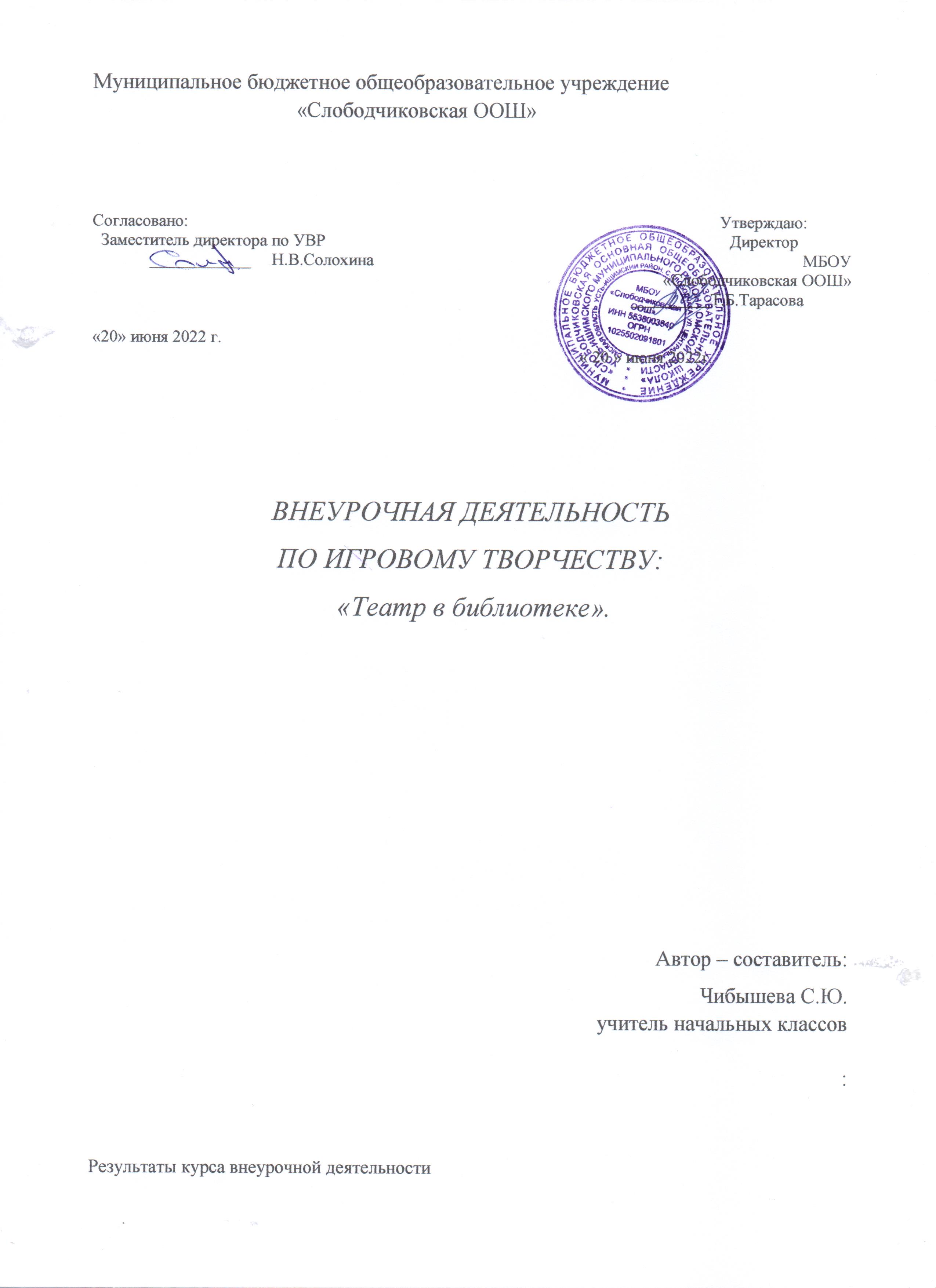 Результаты курса внеурочной деятельности Личностные: формирование эстетических потребностей, ценностей и чувств; развитие этических чувств, доброжелательности и эмоционально-нравственной отзывчивости, понимания и сопереживания чувствам других людей; развитие навыков сотрудничества со взрослыми и сверстниками в разных социальных ситуациях. Предметные: формирование понятий о добре и зле, нравственности;  формирование потребности в систематическом чтении; умение участвовать в обсуждении произведения, давать и обосновывать нравственную оценку поступков героев; овладение элементарными приемами интерпретации, анализа и преобразования художественных текстов. Мета предметные: активное использование речевых средств для решения коммуникативных и познавательных задач; умение договариваться о распределении функций и ролей в совместной деятельности; осуществлять взаимный контроль в совместной деятельности, адекватно оценивать собственное поведение и поведение окружающих; формирование у учащихся понятия о культурном, литературном наследии.                         Содержание курса внеурочной деятельности «Что за прелесть - эти сказки!» (1 час): представление о фольклорных произведениях, устное народное творчество, из уст в уста, культурное и литературное наследие; русская народная сказка (РНС)  «Репка», герои сказки, помощь близким, семья, коллективный труд, вклад в общее дело; библиотека, чтение книг, спектакль, театральная постановка, кукольный театр, актёр, посещение театра, библиотеки, правила поведения.    Формы организации: театрализованная экскурсия, герои русских народных сказок «Дед» и «Бабка» знакомят детей с библиотекой, правилами поведения в библиотеке и театре; театрализованное чтение: «Дед» и «Бабка» рассказывают РНС «Репка»; задают вопросы о действиях героев, предлагают придумать продолжение сказки. Виды деятельности: слушают сказку, правила поведения в театре и библиотеке, задают вопросы, обсуждают действия героев, фантазируют на тему «Как развивались события дальше», отвечают на вопросы викторины «Узнай меня»: по описанию героя называют его имя. «Театр в библиотеке (4 часа): изготовление из ватмана декораций, кукол - сказочных персонажей: как одевались крестьяне: сарафан, рубашка, кушак, лапти, платок; что растёт в лесу: деревья, берёзы, рябина, кусты, цветы, ягоды; кто живёт в лесу: зайцы, белки, лисы, медведи; что растёт в огороде: морковь, свёкла, репка, капуста, подсолнух; домашние животные: корова, коза, петух, куры; что готовят из овощей: суп, кашу, начинка для пирогов, блинов; техника безопасности, работа с ножницами, клеем. Формы организации: громкое чтение, рассматривание книги, инсценированные, размышления над продолжением сказки, беседа, обсуждение действия героев, изображение героев – создание и разукрашивание бумажных кукол «Бабка», «Дед», «Внучка», «Жучка», «Кошка», «Мышка», «Медведь», «Лиса», «Заяц», «Корова», «Коза», «Петух»; изображение декораций: «дом», «деревья», «репка», «грядки с овощами», аппликационные работы «облака», «букашка», «ягоды», «цветы», изобразительное творчество. Коллективная, индивидуальная работа в группах, творческая мастерская.  Виды деятельности: Слушают сказку, рассматривают иллюстрации, инсценируют, сочиняют, обсуждают в группах наряды сказочных героев, «кто живёт в лесу?», «что растёт в огороде?», «что приготовили к столу?», «кто пришёл есть кашу из репки?», изображают героев, делают аппликация, вырезают нарисованных героев, разукрашивают, наклеивают на ватман, работают в группах, индивидуально.  «За кулисами театра» (2 часа): мультфильм «Репка», подготовка к спектаклю, пригласительные билеты, зрительный зал, сцена, отношение к роли, интонация голоса, музыкальное сопровождение, генеральная репетиция, режиссёр Станиславский. Формы организации: просмотр м/ фильма, обсуждение и расстановка декораций, распределение ролей, совместно с учителем музыки выбор музыкального сопровождения спектакля, репетиция (в качестве пособия для стихотворного и музыкального сопровождения можно использовать книгу: Голещанов Николай Андреевич «Репка»: вокально –танцевальная игра для детей младшего возраста. - Ленинград, изд. Музыка, 1976.- 23 с.) Виды деятельности: смотрят м/ фильм, обсуждают, высказывают своё мнение, придумывают свою роль, разучивают песню, рисуют пригласительные билеты. «Добро пожаловать в театр» (1 час): приветствие собравшихся, показ кукольного спектакля по мотивам РНС «Репка» перед родителями и одноклассниками. Формы организации: инсценировка, игра, пение, декламация стихов, награждение «артистов» и «декораторов»  Виды деятельности: демонстрируют достижений, читают стихи, инсценируют, поют, показывают спектакль, получают дипломы и подарки. Тематическое планирование№ Тема занятия Количество часов 1.  Что за прелесть - эти сказки! 1 2.  Театр в библиотеке. изготовление из ватмана декораций, кукол - сказочных персонажей: как одевались крестьяне: сарафан, рубашка, кушак, лапти, платок; что растёт в лесу:2 Рассматривание книги, инсценированные, размышления над продолжением сказки, беседа, обсуждение действия героев,1Изображение героев – создание и разукрашивание бумажных кукол «Бабка», «Дед», «Внучка», «Жучка», «Кошка», «Мышка», «Медведь», «Лиса», «Заяц»,13. За кулисами театра. 2 4. «Добро пожаловать в театр» 1 5. ИТОГО 8 